HERROEPINGSFORMULIER	                         			 	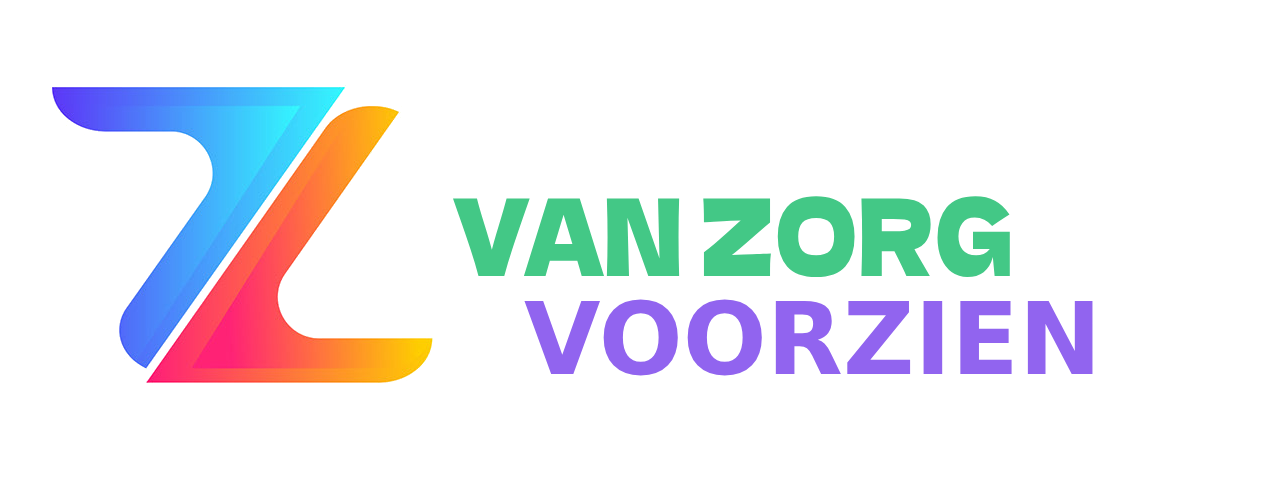 
Ik deel hierbij mede dat ik de overeenkomst betreffende de volgende goederen ontbind:*Reden van retour:
Indien u binnen het termijn van 14 dagen na aanmelding op vanzorgvoorzien.nl gebruik maakt van uw herroepingsrecht storneren wij de eventueel gemaakte kosten binnen 30 werkdagen naar de bovenstaande IBAN rekening.Datum:Voor- en achternaam:E-mailadres:IBAN rekeningnummer:ArtikelnaamPlatformAbonnementIWI/IWORuimte voor overige opmerkingen: